Change recordRisk AssessmentSummary of Action RequiredThe contents of this risk assessment are an accurate reflection of the activities being undertaken and appropriate control measures to be implemented or maintained to ensure the activity can be undertaken whilst protecting the health safety and welfare of employees and anyone else who could be affected.  The content of the risk assessment will be made known to employees, controls implemented and monitored and a review carried out either annually or when a change to circumstances dictates.Further informationHealth Protection Scotland		https://www.hps.scot.nhs.uk/NHS Inform				https://www.nhsinform.scot/coronavirusNHS Lanarkshire			https://www.nhslanarkshire.scot.nhs.uk/coronavirusHealth and Safety Executive		https://www.hse.gov.uk/Health and Safety Executive, Managing risks and risk assessment at workhttps://www.hse.gov.uk/simple-health-safety/risk/index.htm?utm_source=hse.gov.uk&utm_medium=refferal&utm_campaign=risk&utm_content=home-page-infoNHS Scotland – free General Information Helpline	0800 028 2816		Open Mon-Fri 8am till 10pm, Sat & Sun 9am till 5pmDate28/7/20AuthorLorraine DonnellyChange madeChange madeChanges made to Version 1.2 dated 20/7/20 “Movement Around School” • Zoned entrances to be used to control the flow of pupil movement when coming to school in the morning.Lifts only to be used by one person at a time.“Infection Control”•Hand sanitiser will be available at each entrance of the building.•Pull up stands depicting good hand hygiene procedures and rules to be applied to prevent the spread of the virus, will be displayed at each entrance.•Handwashing posters will be displayed outside all toilet areas with additional signage displayed at washhand basins.Changes made to Version 1.2 dated 20/7/20 “Movement Around School” • Zoned entrances to be used to control the flow of pupil movement when coming to school in the morning.Lifts only to be used by one person at a time.“Infection Control”•Hand sanitiser will be available at each entrance of the building.•Pull up stands depicting good hand hygiene procedures and rules to be applied to prevent the spread of the virus, will be displayed at each entrance.•Handwashing posters will be displayed outside all toilet areas with additional signage displayed at washhand basins.Date30/7/20AuthorLorraine DonnellyChange madeChange madeChanges made to Version 1.3 dated 28/7/20 “Persons showing signs of COVID19”Gloves, aprons and a fluid-resistant surgical mask should be worn by staff if a child or young person becomes unwell with symptoms of COVID-19 and needs direct personal care.Changes made to Version 1.3 dated 28/7/20 “Persons showing signs of COVID19”Gloves, aprons and a fluid-resistant surgical mask should be worn by staff if a child or young person becomes unwell with symptoms of COVID-19 and needs direct personal care.Date5/8/20AuthorLorraine DonnellyChange madeChange madeChanges made to Version 1.4 dated 30/7/20  “Infection Control” Additional information relating working within close proximity with pupils with additional support needs.Visiting ServicesUpdated to reflect Scottish Government guidance dated 30/7/20Social Distancing – StaffWhere adults cannot keep two metre distance, are interacting face-to-face for about 15 minutes or more with other adults or anyone else, face coverings should be wornChanges made to Version 1.4 dated 30/7/20  “Infection Control” Additional information relating working within close proximity with pupils with additional support needs.Visiting ServicesUpdated to reflect Scottish Government guidance dated 30/7/20Social Distancing – StaffWhere adults cannot keep two metre distance, are interacting face-to-face for about 15 minutes or more with other adults or anyone else, face coverings should be wornDate14/8/20AuthorLorraine DonnellyChange madeChange madeChanges made to Version 1.5 dated 5/8/20 “Infection Control” Removed:   Desks/tables to be disinfected before occupied by a pupil who has not occupied it since last disinfected. (tbc)Inserted: Cleaning materials will be available in every classroom for use by staff and pupils to sanitise desks/tables as appropriate.Changes made to Version 1.5 dated 5/8/20 “Infection Control” Removed:   Desks/tables to be disinfected before occupied by a pupil who has not occupied it since last disinfected. (tbc)Inserted: Cleaning materials will be available in every classroom for use by staff and pupils to sanitise desks/tables as appropriate.Date31/8/20AuthorLorraine DonnellyChange madeChange madeChanges made to Version 1.6 dated 14/8/20 Updated to reflect Scottish Government guidance on use of face coverings within Secondary schools as of 31/8/20Changes made to Version 1.6 dated 14/8/20 Updated to reflect Scottish Government guidance on use of face coverings within Secondary schools as of 31/8/20Assessors NameLorraine Donnelly Jonny Mitchell (HT)Date/Time of Assessment30/7/204/8/20202/9/2020Review Date:Ongoing – will continue to be updated as per Scottish Government guidance and local requirement when necessary.Review Date:Ongoing – will continue to be updated as per Scottish Government guidance and local requirement when necessary.RA Reference:Coronavirus Generic RA No.14RA Reference:Coronavirus Generic RA No.14Location of activityAll North Lanarkshire Council School Estate – Specifically Chryston High School (Date of CHS specific assessment 4/8/2020)Location of activityAll North Lanarkshire Council School Estate – Specifically Chryston High School (Date of CHS specific assessment 4/8/2020)Activity DetailsRisk assessment in relation to the return of Chryston High School on 11th August 2020 by adhering to Scottish Government and North Lanarkshire Council guidelines.It should be noted that this risk assessment is a live working document which will be reviewed and amended as the process evolves and in line with Scottish Government/Health Protection Scotland guidance.HazardWho could be harmedCurrent ControlsRisk Rating L = LowM = MedH = HighFurther Actions RequiredInfection ControlStaff / PupilsCleaning arrangements will be carried out as currently exist including heightened focus on touch cleaning.Hand sanitiser will be available at each entrance of the building.Hand sanitiser station in each classroom.Pull up stands depicting good hand hygiene procedures and rules to be applied to prevent the spread of the virus, will be displayed at each entrance.Workstations should be disinfected before it is occupied by a staff member who has not occupied it since last disinfected.Disinfectant facilities available in each classroom.Desks/tables to be disinfected before occupied by a pupil who has not occupied it since last disinfected. Minimise user contact points by ensuring that all sensor operated doors are operational. Fire doors must not be wedged open.Additional sanitising provision will be made available in appropriate areas throughout the building.Good hand hygiene procedures should be promoted.Handwashing posters will be displayed outside all toilet areas with additional signage displayed at washhand basins.Water cooler taps will be included within the touch cleaning procedure carried out by FSS staff.  Signage should be displayed near the water cooler advising users not to touch the tap with the mouth of their water bottle and to clean their bottles regularly – a PDF of the poster can be found on MyNL. If within your establishment there are water coolers which may be used more regularly than others due to their location, you may wish to put in place additional cleaning provision at these sites for individuals to use.As per Scottish Guidance of 16/7/20 the sharing of equipment /utensils/toys/books should be minimised.LMovement around the schoolStaff / PupilsZoned entrances to be used to control the flow of pupil movement when coming to school in the morning.Staff / Pupils should keep left where possible.Lifts only to be used by one person at a time.Further guidance may be issued when delivery of curriculum/TT is confirmed.LClass Base Set-UpStaff / PupilsThere should be minimal furniture within the classroom. All furniture on site must serve a specific purpose. Where possible, all surfaces should remain clear to facilitate cleaning/disinfecting at any given time. LSocial Distancing - PupilsPupils / StaffAs per SG 16/7/20 physical distancing is not required between pupils.As per updated Scottish Government guidance, from 31/8/20 face coverings should be worn where adults and young people are moving about the school in corridors and confined communal areas (including toilets) where physical distancing is particularly difficult to maintain (except where an adult or child/young person is exempt from wearing a covering) Social Distancing - StaffStaff / PupilsTwo metre distancing should remain in place wherever possible between adults, and between adults and children who are not from the same household.Where adults cannot keep two metre distance, are interacting face-to-face for about 15 minutes or more with other adults or pupils, face coverings should be worn. Anyone (whether pupil or adult) wishing to wear face protection should be enabled to do so.Employees who have underlying health conditions or who have been shielding will be subject to individualised clinical advice about appropriate action in their circumstances via Employee Relations.LVisitors(anyone who does not normally frequent the premises)Staff / Pupils Only pupils and staff allowed within the perimeter fenced area of the school. Parents will not be permitted to enter these areas when dropping off or picking up their child.Visitors should be discouraged from attending the premises without an appointment.All visitors MUST sign in and out of the premises with appropriate times noted and relevant contact details to comply with Test & Protect guidance.All visitors will wear face coverings All visitors will be asked to sanitise their hands on entry to the building and when leaving.LCommunication to be sent out to parents informing of appointment system for visits if cannot be done over the telephoneProvision of face coverings to be made available for visitors who may arrive without appropriate coverings.Staff awareness and protocolsStaffStaff will be briefed prior to return by Head of Establishment on current expectations and protocolsLPupil awareness and protocolsPupilsPupils will be briefed on first day of return to school on protocols to be followed.LStaff Welfare Facilities StaffTwo metre physical distancing must be adhered to in communal areas such as staff rooms. Cleaning resources to be made available for staff to disinfect handles of fridges, kettles, microwaves before and after each use – disinfectant facilities in bases.Head Teacher (J Mitchell) will manage staff breaks and advise of appropriate areas available.Head Teacher (J Mitchell) to put in place suitable procedures to manage the use of staff toilets whilst adhering to physical distancing requirements.L.Persons showing signs of Covid-19Staff / PupilsAny staff member becoming unwell or showing signs of NHS categorised symptoms, follow guidance provided within COVID-19 RECOVERY GUIDANCE DOCUMENT FOR HEAD TEACHERS AND HEADS OF CENTRE – Version 3 Issued 10/6/20Section 15:  Testing, Trace and Protect Procedures for EmployeesAny child becoming unwell or showing signs of NHS categorised symptoms should be taken immediately to an isolation zone (Interview Room next to Conference Room) until they can be collected by their parent.  Gloves, aprons and a fluid-resistant surgical mask should be worn by staff if a child or young person becomes unwell with symptoms of COVID-19 and needs direct personal care.Any suspected or confirmed cases of Coronavirus should be escalated immediately to Head of Service by Head Teacher (J Mitchell) and appropriate action and guidance will be provided.Appropriate cleaning of affected area will be carried out by Facility Support Services.MGeneral Maintenance of systemsEg Fire alarm, heating, emergency lighting, water testing etc.Staff / PupilsAll cyclical maintenance checks including fire risk assessments continue to be carried outLFire SafetyStaff / Pupils / VisitorsCurrent Fire Risk Assessment in place.LFirst Aid ProvisionStaffCurrent procedures to remain in place.  Further guidance to be issued.LContractorsStaff / Pupils / ContractorsAny work to take place should be discussed in advance between contractors / Maintenance Officers, Facility Officer and HT. Contractors will report to Facility Officer and be accompanied to area of work and follow protocols for that particular site.If work is required to be carried out in an open area then 2 metre physical distancing must be observed. LVisiting Services (peripatetic staff)Staff / Pupils Moving between different settings must be discouraged during this period except in circumstances where the individual works with the same group of children. The guidance on peripatetic staffing will be reviewed and updated by 30 July to ensure alignment with the guidance that will underpin the return to school.LHead Teacher (J Mitchell) will identify suitable provision of facilities within the building to accommodate visiting services requirements Ongoing MonitoringStaff / PupilsA suite of documents have been prepared which will provide checklists for Head Teachers to use to ensure they have met their risk assessment requirements.A tool box talk is available which can be used with their teamsA checklist they can use on a weekly basis which allows them to monitor if any changes are required to ensure safety is maintained Documents are held on My NLOther resources will be available via the TOD team as the Council transitions the employees into a new way of working both in and out of the School buildings.  Action RequiredResponsible PersonTimescale for CompletionDate CompletedIsolation zone should be identified within each establishment.Head Teacher (J Mitchell)In place for school opening in AugustCommunication to be sent out to parents informing of appointment system for visits if cannot be done over the telephoneEducation & FamiliesIn place for school opening in AugustProvision of face coverings to be made available for visitors who may arrive without appropriate coveringsEducation & FamiliesIn place for school opening in August Appropriate facilities to be identified for accommodating visiting services Head Teacher (J Mitchell)In place for school opening in AugustSigned:Date: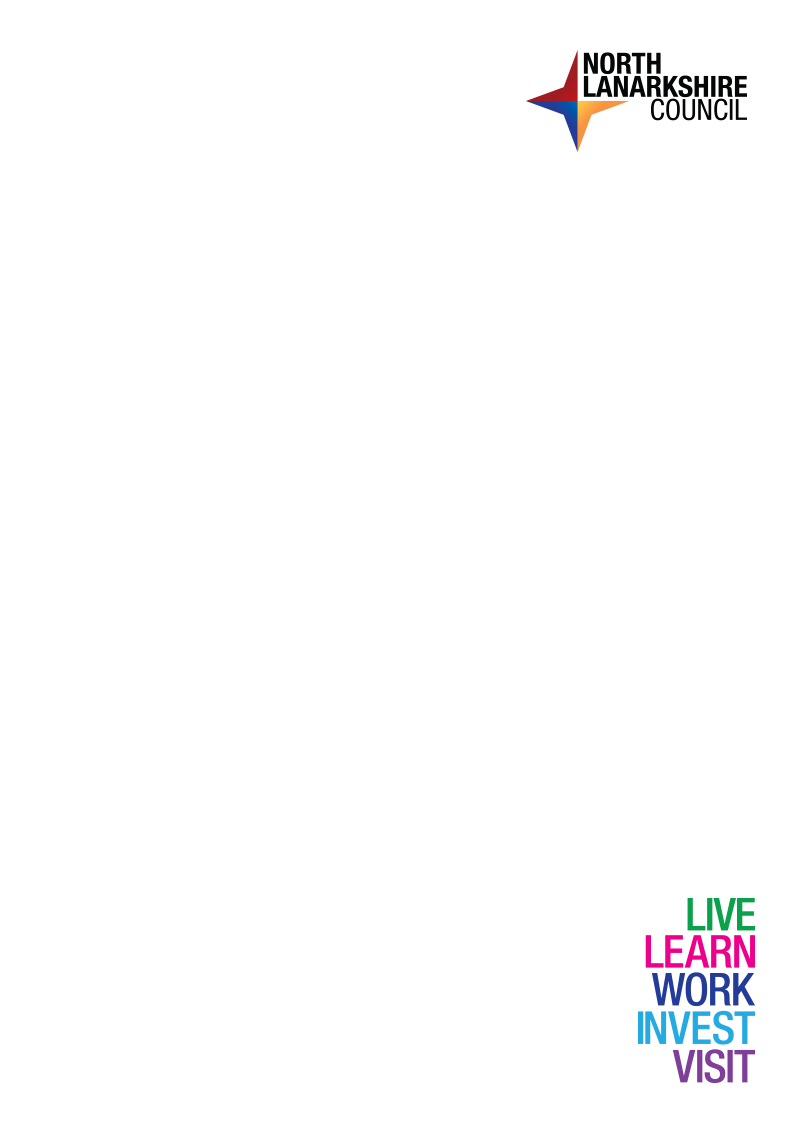 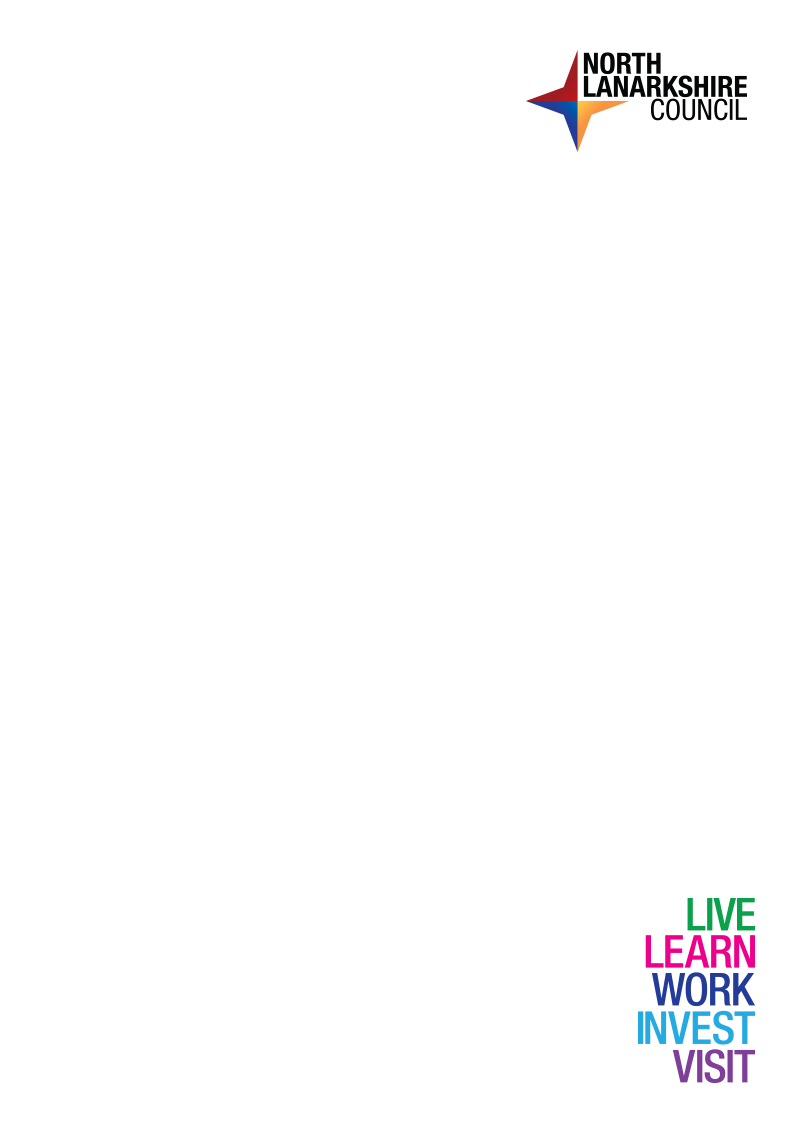 